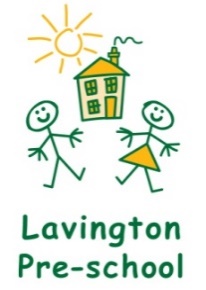 TERM DATES & FEES 2023- 24Please note that DAPS has TD Days on the following dates but the Pre-school will be open : 18/10/2023, 19/02/2024, 03/06/2024 and 24/07/2024FeesOur fees for 2023 - 2024 are:          3-5yr olds				2yr olds       £5.50 per hour				£5.95 per hourAll children qualify for 15 hours Free Entitlement and may be eligible for 30 hours funding in the term after their 3rd birthday.  If your child’s 3rd birthday is between 1st Sep-31st Dec, they will qualify for childcare funding from the start of spring term, if your child’s 3rd birthday is between 1st Jan-31st Mar, they will qualify for childcare funding from the start of summer term, if your child’s 3rd birthday is between 1st Apr-31st Aug they will qualify for childcare funding from the start of autumn term. From April 2024 working parents of 2 year olds may qualify for 15 hours per week funding. More information can be found here: Childcare Choices | 30 Hours Free Childcare, Tax-Free Childcare and More | Help with Costs | GOV.UKWrap-around Care8.30am – 9.00am 			8.45am – 9.00am		3.00pm – 3.10pm£3.00 per day/per child	       £1.50 per day/per child          £1.00 per day/per childSnack £1.00 per day/per childPlease note you are unable to use your Free entitlement or 2-year-old funding to cover wrap-around care session costs.Term 1:   5th September to 18th October Half Term: 19th October – 29th OctoberTerm 2:  30th October – 20th December Winter Break: 21st December – 3rd JanuaryTerm 3:  4th January – 8th February Half Term: 9th February – 18th FebruaryTerm 4:  19th February – 28th MarchSpring Break: 29th March – 14th AprilTerm 5:  15th April – 24th May Closed Bank Holiday Monday 6th MayHalf Term: 25th May – 2nd June Term 6:  3rd June – 24th July Summer Break: 25th July – 31st August